На основании постановления Правительства Удмуртской Республики от 21 декабря 2021 года № 689 «О конкурсном отборе и реализации в Удмуртской Республике инициативных проектов, выдвигаемых для получения финансовой поддержки за счет межбюджетных трансфертов из бюджета Удмуртской Республики», в соответствии с Порядком выдвижения, внесения, обсуждения, рассмотрения и проведения отбора инициативных проектов в муниципальном образовании  «Муниципальный округ Можгинский район Удмуртской Республики», выдвигаемых для участия в конкурсном отборе проектов для получения финансовой поддержки за счет межбюджетных трансфертов из бюджета Удмуртской Республики, утвержденным решением Совета депутатов от 15 декабря 2021 года № 4.4, руководствуясь статьей 18 Устава муниципального образования «Муниципальный округ Можгинский район Удмуртской Республики»,СОВЕТ ДЕПУТАТОВ РЕШИЛ:1. Утвердить прилагаемый Перечень инициативных проектов муниципального образования «Муниципальный округ Можгинский район Удмуртской Республики», направляемых для участия в конкурсном отборе для получения финансовой поддержки за счет межбюджетных трансфертов из бюджета Удмуртской Республики в 2024 году.2. Опубликовать настоящее решение в информационно-телекоммуникационной сети «Интернет» на официальном сайте муниципального образования «Муниципальный округ Можгинский район Удмуртской Республики» и в Собрании муниципальных нормативных правовых актов муниципального образования «Муниципальный округ Можгинский район Удмуртской Республики».Председатель Совета депутатовмуниципального образования      		                             «Муниципальный округ Можгинский районУдмуртской Республики»                                                                                 Г. П. КорольковаГлава муниципального образования «Муниципальный округ Можгинский районУдмуртской Республики»                                                                                А. Г. Васильев        г. Можга18 октября 2023 года         № _____Проект вносит:Заместитель главы Администрации района по территориальному развитию                                                                    Н.С.КокареваСогласовано:Председатель Совета депутатовмуниципального образования      		                             «Муниципальный округ Можгинский районУдмуртской Республики»                                                                           Г. П. КорольковаГлава муниципального образования  «Муниципальный округ Можгинский район                                              Удмуртской Республики»                                                                           А.Г. ВасильевНачальник Управления финансов                                                              С.К. ЗаглядинаНачальник отдела организационной и правовой работы – юрисконсульт                                                               В.Е. АлексееваУТВЕРЖДЕН  решением Совета депутатов муниципального образования «Муниципальный округ Можгинский район Удмуртской Республики» от 18 октября 2023 г. № _____Перечень инициативных проектов муниципального образования «Муниципальный округ Можгинский район Удмуртской Республики», направляемых для участия в конкурсном отборе для получения финансовой поддержки за счет межбюджетных трансфертов из бюджета Удмуртской Республики в 2024 годуСОВЕТ  ДЕПУТАТОВМУНИЦИПАЛЬНОГО ОБРАЗОВАНИЯ«МУНИЦИПАЛЬНЫЙ ОКРУГ МОЖГИНСКИЙ РАЙОН УДМУРТСКОЙ РЕСПУБЛИКИ»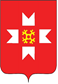 «УДМУРТ ЭЛЬКУНЫСЬ МОЖГА  ЁРОС МУНИЦИПАЛ ОКРУГ» МУНИЦИПАЛ КЫЛДЫТЭТЫСЬДЕПУТАТЪЕСЛЭН КЕНЕШСЫ№ п/пНаименование инициативного проектаТерритория (населенный пункт), на которой реализовывается инициативный проект1.Детский дворик в д. Комякд. Комяк2.Память народа. Благоустройство Парка Победы в д. Нышад. Ныша3.Играем вместе в с. Поршурс. Поршур4.Спортивная зона в с. Малая Воложикьяс. Малая Воложикья5.Детская игровая площадка «Полянка» в д. Малая Сюгад. Малая Сюга6.Детская игровая площадка на территории ст. Керамикст. Керамик7.Детская спортивная площадка в с. Горнякс. Горняк8.Ремонт памятника участникам ВОВ в д. Карашурд. Карашур9.Детская игровая площадка в с. Большая Кибьяс. Большая Кибья10.Устройство спортивной беговой дорожки в д. Нижний Вишурд. Нижний Вишур11.Детская игровая площадка в д. Старый Березнякд. Старый Березняк12.Благоустройство набережной в д. Кватчид. Кватчи13.Активная среда в д. Большие Сибыд. Большие Сибы14.Обустройство детской спортивной площадки на территории Пычасского детского сада №2с. Пычас 